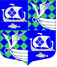 Администрация     МО «Приморское городское  поселение»                                               Выборгского района Ленинградской области                     ПОСТАНОВЛЕНИЕот. 27.10.2015 г.                                                                                 № 423Об утверждении схемы газоснабжения                                                                                МО «Приморское городское поселение»                                                                        Ленинградской области до 2030 года           В соответствии с Федеральным законом № 131 от 06.10.2003 г. «Об общих принципах организации местного самоуправления в Российской Федерации»,  Федеральным законом № 69 от 31.03.1999 «О газоснабжении в Российской Федерации», Уставом муниципального образования «Приморское городское поселение» Выборгского района  Ленинградской области,                                                                                                                                      ПОСТАНОВЛЯЕТ:    1. Утвердить схему газоснабжения  МО «Приморское городское поселение» Ленинградской области до 2030 года.2. Опубликовать настоящее постановление в газете «Выборг» и разместить на официальном сайте администрации МО «Приморское городское поселение».3. Контроль за исполнением настоящего постановления  оставляю за собой.Глава администрации                                                                    Н.В. СтоляровРазослано»: дело,  прокуратура,  сайт, газета «Выборг», отдел  бюджетной политики и учета МО «Приморское городское поселение».